Учитељ  чита питања.1.Заокружи  шта је веће?                               2. Заокружи шта је најмање?3. Заокружи црвеном бојом –десно ,  плавом бојом -лево:   а)У којој руци дечак држи кантицу:   б) У којој руци девојчица држи кантицу?   В) Обој слику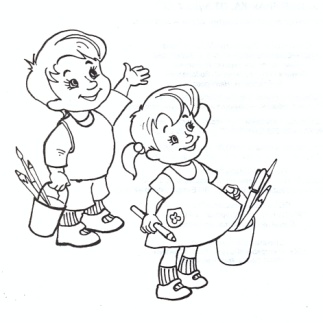 4.Нацртај ниже дрво: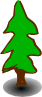 5.Нацртај       горе,                 а    доле : 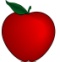 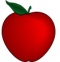 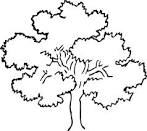 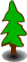 Учитељ  чита питања.1.Заокружи  шта је веће?                               2. Заокружи шта је најмање?3. Заокружи  црвеном бојом –десно,  плавом бојом -лево:   а)У којој руци дечак држи кантицу:   б) У којој руци девојчица држи кантицу?   В)Обој слику4.Нацртај ниже дрво: 5.Нацртај       горе,                 а    доле : 